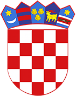 R  E  P  U  B  L  I  K  A    H  R  V  A  T  S  K  APOŽEŠKO-SLAVONSKA ŽUPANIJA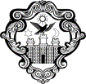 GRAD POŽEGAUpravni odjel za komunalnedjelatnosti i gospodarenjeKLASA: 112-01/24-02/8URBROJ: 2177-1-07/01-24-12Požega, 29. svibnja 2024.Na temelju Javnog poziva za odabir i zapošljavanje nezaposlenih osoba na poslovima radnika/radnice za pomoć u kući, na određeno vrijeme u Gradu Požegi za potrebe provedbe aktivnosti u sklopu projekta „Pomoć u kući – IV. faza“, (KLASA: 602-01/23-04/55, URBROJ: 2177-1-07/01-24-22, od 7. veljače 2024. godine) u sklopu poziva na dostavu projektnih prijedloga „Zaželi – prevencija institucionalizacije“, programa Učinkoviti ljudski potencijali 2021. – 2027.  na prijedlog Povjerenstva za provedbu javnog poziva za zapošljavanje nezaposlenih osoba na poslovima radnika za pomoć u kući, u sklopu projekta „Pomoć u kući – IV. faza“, Službenica ovlaštena za privremeno obavljanje poslova pročelnika Upravnog odjela za komunalne djelatnosti i gospodarenje Grada Požege, donosi sljedećuODLUKUo odabiru kandidata za obavljanje poslova radnika za pomoć u kućiI. Kristina Devčić iz Požege, Ante Starčevića 16A, Požega, neizabrana kandidatkinja provedenog Javnog poziva za zapošljavanje nezaposlenih osoba na poslovima radnika za pomoć u kući, u sklopu provedbe projekta „Pomoć u kući – IV. faza“ i otvorenog poziva „Zaželi – prevencija institucionalizacije“, prima se u radni odnos na određeno vrijeme, na radno mjesto Radnik za pomoć u kući, počev od 1. lipnja 2024. godine do 30. rujna 2026. godine, uz obvezni rok od jednog mjeseca.II. Imenovana radnica će s Gradom Požega kao jedinicom lokalne samouprave zaključiti ugovor o radu na određeno vrijeme kojim će se regulirati sva međusobna prava i obveze.III. Ova Odluka stupa na snagu danom donošenja, a objavit će se na službenoj internetskoj stranici Grada Požege (www.pozega.hr ) i na oglasnoj ploči Grada Požege.O b r a z l o ž e n j eSlužbenica ovlaštena za privremeno obavljanje poslova pročelnika, nakon provedenog Javnog poziva za zapošljavanje nezaposlenih osoba na poslovima radnika za pomoć u kući, u sklopu provedbe projekta „Pomoć u kući – IV. faza“ i otvorenog poziva „Zaželi – prevencija institucionalizacije“, donijela je Odluku o odabiru kandidata za obavljanje poslova radnika za pomoć u kući, KLASA: 112-01/24-02/8, URBROJ: 2177-1-07/01-24-5.Zbog molbe Marije Samaržije za privremeni raskid Ugovora o radu mjesta na poslovima Radnika za pomoć u kući, dostavljena dana 23. svibnja 2024. godine, na prijedlog Povjerenstva za provedbu javnog poziva za zapošljavanje nezaposlenih osoba na poslovima radnika za pomoć u kući, Službenica ovlaštena za privremeno obavljanje poslova pročelnika donijela je ovu Odluku kojom se u radni odnos na određeno vrijeme prima Kristina Devčić iz Požege, od 1. lipnja 2024. do 30. rujna 2026. godine.Izreka ove Odluke temelji se na članku 10. i 12. Zakona o radu (Narodne novine, broj:  93/14., 127/17., 98/19., 151/22. i 64/23., - odluka US RH).Na osnovu gore navedenog, valjalo je odlučiti kao u izreci ove Odluke.Službenica ovlaštena za privremenoobavljanje poslova pročelnika:Jelena Vidovic, dipl.oec., v.r.